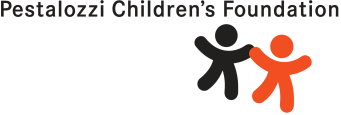 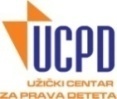 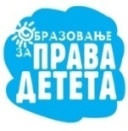 Анкета(Учешћеученика у изборукритеријумазанаграђивањеодељењскихзаједница)Фокусгрупа-Ученичкипарламент1.Да лисиупознатсакритеријумиманаграђивања/кажњавања у твојојшколи?........................................................................................................................................................................2.Акојетвојодговорпотврдан, одкогасидобиотеинформације?........................................................................................................................................................................3. Дали у твојојшколипостојисистемнаграђивањаодељењскихзаједница (одељења)?.......................................................................................................................................................................4.Акојетвојодговорпотврдан, одговорикојејеодељење (ОЗ) билонаграђено и збогчега.........................................................................................................................................................................5. Акосиодговориоса НЕ, далисматрашдајепотребноувести у школинаграђивањеодељењскихзаједница?......................................................................................................................................................................6. Каконаградаутиченапојединца, односногрупу/заједницу?.....................................................................................................................................................................7.Далинаставниципохваљујупромовисањепозитивнихвредности/активностинекиходељењскихзаједница у твојојшколи?......................................................................................................................................................................7. Наведикритеријумекојесматрашдасуважни, премакојимабинекаодељењсказаједница(одељење) биланаграђена.........................................................................................................................................................................................................................................................................................................................................................................................................................................................................................................................................................................................................................................................................................................................................................................................................................................................................................................................................................................................................................................................................................................................................................................................................................ОливераШуљагић, Основнашкола ,,НадаМатић“, Ужице